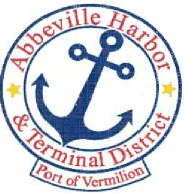                                          P.O. Box 1410, Abbeville, Louisiana • 70511-1410
                               Ph: 337-893-9465 e Fax: 337-898-0751       www.abbevilleharbor.comABBEVILLE HARBOR & TERMINAL DISTRICTJUNE 27, 20175:00 P.M.AGENDA1.	    CALL MEETING TO ORDER - PRESIDENT WAYNE LEBLEUA.     ROLL CALL 	B.	WELCOME & INTRODUCTION OF GUESTS	C.     	APPROVAL OF MINUTES MAY 30, 2017 REGULAR MEETING 2.	TREASURERS REPORT – TIM CRESWELL		A.	AUDITORS REPORT – STEVE DISCHLER WITH DARNALL, SIKES, GARDES & FREDERICK3.	EXECUTIVE DIRECTOR JAY CAMPBELL		A.	ETHICS TRAINING REMINDER		B.	REPLACE CAP RAIL AT PORT OF VERMILION USCG SITE		C.	ADDITIONAL TRANSFORMER WORK PORT OF VERMILION USCG SITE		D.	NOMINATION LETTERS FROM CITY OF ABBEVILLE AND VERMILION PARISH POLICE JURY – COMMISSIONER BUD ZAUNBRECHER TERM OF OFFICE		E.	ANNUAL REPORT LETTER TO CITY OF ABBEVILLE AND VERMILION PARISH POLICE JURY4.	 	PRIMEAUX, TOUCHET & ASSOCIATES, L.L.C.		A.	ALTERNATE ACCESS TO PORT OF VERMILION				1.	UPDATE OF PLANS AND SPECS				2. 	UPDATE ON LA DNR COASTAL USE PERMIT				3.	CORPS OF ENGINEER PERMIT REQUEST		B.	PORT OF VERMILION DRAINAGE PROJECT UPDATE		C.	APPROVAL OF INVOICES5.		ATTORNEY ROGER BOYNTON6.		OLD BUSINESS			B.	PROJECT LIST7.		ADJOURNIn accordance with the Americans with Disabilities Act, if you need special assistance, please contact James W. Campbell at 337-893-9465, describing the assistance that is necessary.Wayne LeBleu, President		Bud Zaunbrecher, CommissionerCarlton Campbell, Vice President		Jimmie Steen, Commissioner
Tim Creswell, Secretary-Treasurer            James W. Campbell, Executive Director                Patrick Duhon, Commissioner                      		